Thank you! We appreciate the support:The Fund Office is moving within the hall to temporary space while construction starts to update the old office space. While construction is going on, the PP189 Fund Administration Office is still here to help with yourH&WRetirementVacation andOther Benefits QuestionsCome see us in classroom 1 & 2-Please enter through the Hiring HallMonday-Friday 7:00am-5:00pmPhone- 614-486-5203 Fax- 614-486-1422Email- planadmin@pp189benefits.org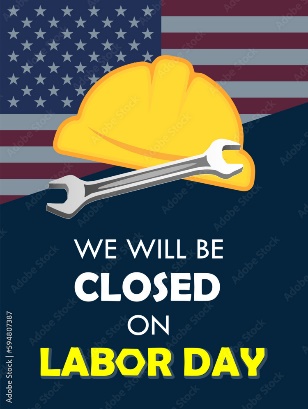 We do not expect any communication outages during the transition; if there’s a brief down period we ask for your patience. We’re not closing during the move.Maildrop boxes will not be available until construction is complete.